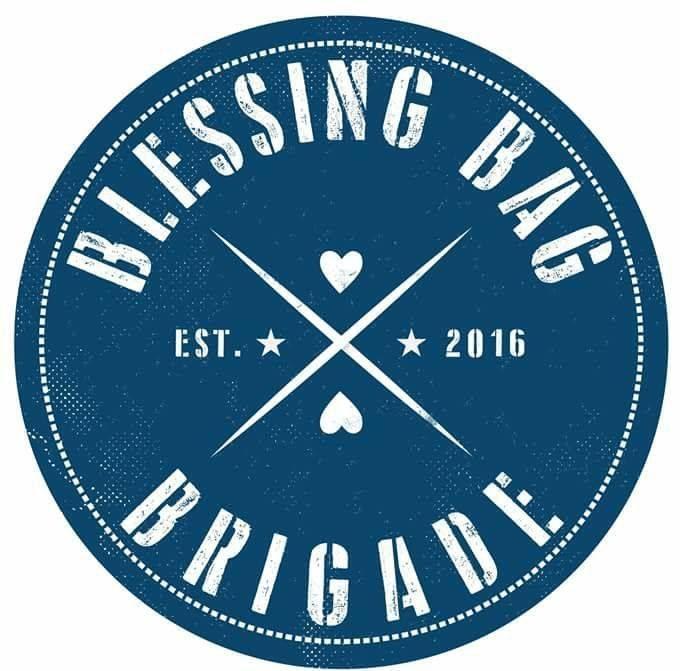 SPONSORSHIP OPPORTUNITIESCocktails for a CauseMarch 6, 2020Platinum Sponsor- Logo on Step and Repeat, Name on inside cover or back cover of Ad book, Scrolling Ad on T.V.’s on night of event, Top billing on website sponsor page, and 2 tickets to event.$1,000Gold Sponsor-  Full page ad in Ad book, Scrolling Ad on T.V.’s on night of event, Info on website sponsor page 1 ticket to event.$500Silver Sponsor- Full page ad in Ad book, Scrolling Ad on T.V.’s on night of event.$100Bronze Sponsor- ½ Page ad in Ad book$50Sponsorship level___________________ Amount enclosed______________Please forward images and information for the Ad pages to BlessingBagBrigadeNJ@gmail.comSPONSORSHIP DEADLINE February 24, 2020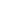 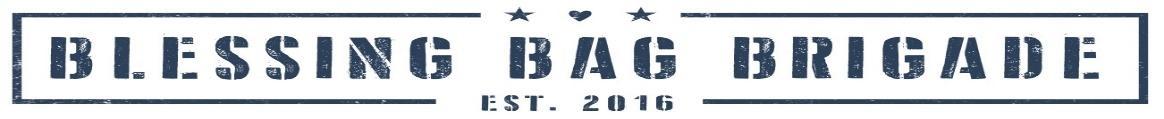 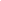 